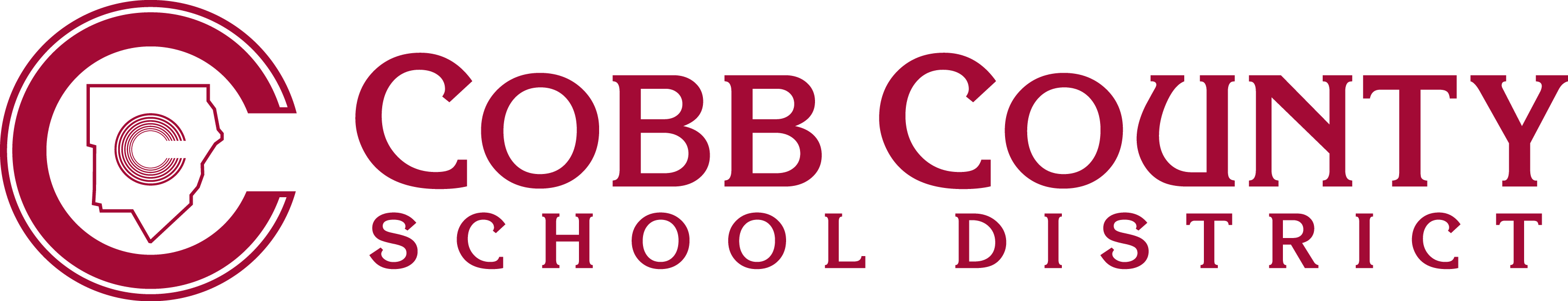 Form JCEB-6          Empowering Dreams for the FutureEMPLOYEE WAIVER FOM for STUDENT DISCIPLINARY HEARINGI have discussed my assault, battery, physical violence, and/or physical threat incident 					   Student Name (Please Print)			      Employee Name (Please Print)opportunity to participate in a student disciplinary hearing for the student involved in the assault, battery, physical violence, and/or physical threat towards myself.  I understand that I am not required to sign this waiver.  I understand that with this waiver the disciplinary hearing may not take place, and if it does not the discipline recommended by the school for the student will be in effect.  However, I also understand that, in some cases, the student may also be required to waive his/her opportunity for a disciplinary hearing.  If the student must also waive his/her hearing and elects not to do so, I understand I may be required to participate in this disciplinary hearing even though I have signed this waiver.  If I have any questions or concerns, I will ask the appropriate administrator for clarification.   ___________________________________  		Employee Signatureinvolving the student,, with an administratorand I,, voluntarily waive myThis request for waiver is made on, 20.